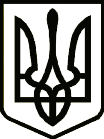 УкраїнаНОВГОРОД-СІВЕРСЬКА РАЙОННА ДЕРЖАВНА АДМІНІСТРАЦІЯЧЕРНІГІВСЬКОЇ ОБЛАСТІРОЗПОРЯДЖЕННЯквітня 2019 року	м. Новгород-Сіверський			№Про стан підготовки до проведення оздоровчої кампанії 2019 рокуОрганізаційне забезпечення оздоровчої кампанії 2019 року у районі здійснюється відповідно до статті 7 Закону України «Про оздоровлення та відпочинок дітей», статті 5 Закону України «Про охорону дитинства», статті 22 Закону України «Про місцеві державні адміністрації», районної Програми оздоровлення та відпочинку дітей Новгород - Сіверського району на 2016-2020 роки, затвердженої рішенням п’ятої сесії районної ради сьомого скликання від 27 квітня 2016 року №55.На фінансування оздоровчої кампанії 2019 року передбачено 366,00 тис. грн, з них на роботу закладів відпочинку з денним перебуванням школярів - 226,00 тис. грн і 20,00 тис. грн – на оздоровлення дітей пільгових категорій; з інших джерел, не заборонених чинним законодавством, планується залучити 70,00 тис. грн.Усіма видами оздоровлення і відпочинку планується охопити 638 дітей з 995 (за даними статистики на 01 липня 2018), або 64,1% від усієї кількості дітей шкільного віку, які підлягають оздоровленню. Послуги з оздоровлення планується надати 100 дітям (10,0%), відпочинкові – 538 дітям (54,1%).У мережу відповідних закладів входить 13 закладів відпочинку з денним перебуванням школярів, тривалістю зміни 14 календарних днів (вартість одного дітодня становитиме 30,00 грн),  1 позаміського дитячого закладу оздоровлення та відпочинку «Десна» Новгород-Сіверської районної ради Чернігівської області, тривалістю зміни 21 календарний день (харчування однієї дитини за один день – 90,00 грн, вартість путівки – 3,5 тис.грн).Проте в організації оздоровлення і відпочинку дітей району є певні проблемні питання: позаміський дитячий заклад оздоровлення та відпочинку «Десна» потребує благоустрою території, ремонту приміщень. Необхідно усунути недоліки за результатами проведеної перевірки щодо додержаннясуб’єктом господарювання вимог законодавства у сфері цивільного захисту, техногенної та пожежної безпеки.З метою забезпечення повноцінного літнього відпочинку і оздоровлення дітей шкільного віку у літній період, на виконання рішення колегії районної державної адміністраціїзобов’язую:1. Затвердити склад комісії з перевірки стану готовності дитячих закладів оздоровлення та відпочинку до роботи в літній період (далі – Комісія) згідно з додатком.2. Комісію провести перевірку готовності  13 закладів відпочинку з денним перебуванням школярів до 17 травня 2019 року, позаміського дитячого закладу оздоровлення та відпочинку «Десна» Новгород-Сіверської районної ради Чернігівської області до 04 червня 2019 року.3. Постійно діючу районну міжвідомчу комісію з організації відпочинку та оздоровлення дітей і учнівської молоді при районній державній адміністрації:1) на засіданнях щомісяця протягом оздоровчої кампанії 2019 року аналізувати стан оздоровлення дітей;2) забезпечити моніторинг підготовки та проведення оздоровчої кампанії, якісне надання послуг з оздоровлення та відпочинку дітей, безпеку перебування дітей у відповідних закладах;3) забезпечити висвітлення проведення літнього оздоровлення та відпочинку дітей у засобах масової інформації.4. Ковпинського, Ларинівського, Шептаківського сільських голів (відповідно Надточія В., Подковку Л., Телегіна С.) на сесіях рад прийняти програми з оздоровлення дітей і учнівської молоді на 2019 рік (в порядку рекомендації);5. Сектор у справах сім’ї, молоді та спорту районної державної адміністрації:1) провести нараду щодо організації однієї зміни в позаміському дитячому закладі оздоровлення та відпочинку «Десна» Новгород-Сіверської районної ради Чернігівської області у зв'язку з відсутністю руху і початкомкапітального ремонту металевого мосту через р. Віть на автомобільній дорозі місцевого значення Новгород-Сіверський – Бирине 03 травня 2019;2) постійно здійснювати координацію і контроль за перебігом літньої оздоровчої кампанії;3) охопити оздоровленням та відпочинком учнівську молодь на рівні 64,1%, 10% дітей забезпечити оздоровчими послугами, 100%дітей-сиріт та дітей, позбавлених батьківського піклування, дітей загиблих учасників АТО, дітей з багатодітних родин учасників АТО, 75% - дітей з багатодітних та малозабезпечених сімей;4) забезпечити своєчасну підготовку і реалізацію заходів, спрямованих на виконання завдань щодо оздоровлення та відпочинку дітей шкільного віку;5) організаційно забезпечувати підбір дітей пільгових категорій для їх оздоровлення і відпочинку до дитячих центрів «Артек», «Молода Гвардія» та  інших оздоровчих та відпочинкових закладів відповідно до чинних положень;6)організувати в дитячих закладах відпочинку району та позаміському дитячому закладі оздоровлення та відпочинку «Десна» фізкультурно-спортивні заходи для дітей.6. Відділ освіти районної державної адміністрації:1) завершити проведення ремонтних і підготовчих робіт закладів відпочинку з денним перебуванням школярів до 13 травня 2019 року, позаміського дитячого закладу оздоровлення та відпочинку «Десна» - до 02 червня 2019 року, роботу закладів розпочати відповідно 27 травня 2019 року, 14 червня 2019 року;2) дотримуватися норм законодавства про захист прав споживачів суб’єктами господарювання у сфері гігієнічної, епідемічної безпеки, закупівлі та постачанні харчових продуктів і продовольчої сировини для дитячих закладів оздоровлення та відпочинку;3) забезпечити якісний добір професійних кадрів;4) оновити та змістовно наповнити плани виховної роботи закладів оздоровлення та відпочинку з урахуванням потреб дітей, національно-патріотичної складової виховання, обов’язковим дотриманням норм державного соціального стандарту оздоровлення та відпочинку дітей;5)забезпечити контроль за організацією в дитячих закладах оздоровлення та відпочинку виховного процесу, змістовного дозвілля дітей, роботи гуртків, клубів за інтересами;6) провести заходи, спрямовані на безпечне перебування дітей у дитячих оздоровчих закладах, підвищення відповідальності керівників, вихователів та інших працівників за життя і здоров’я дітей, приділяти особливу увагу профілактиці травматизму та запобіганню нещасним випадкам;7) вирішити питання з керівниками підприємств, організацій, установ району незалежно від форм власності щодо надання дітям шкільного віку можливих пільг з оплати вартості путівок до дитячих закладів оздоровлення та відпочинку до 15 травня 2019 року.7. Сектор культури районної державної адміністраціїорганізувати в дитячих закладах відпочинку та оздоровлення району заходи з національно-патріотичного виховання, культурно-мистецької роботи, екскурсії, туристичні поїздки з вивченням пам’яток культурної та історичної спадщини.8. Відділи освіти, з питань взаємодії з правоохоронними органами, цивільного захисту, оборонної та мобілізаційної роботи районної державної адміністрації створити в дитячих закладах оздоровлення та відпочинку інформаційно-довідкові куточки з питань цивільного захисту з урахуванням місцевих особливостей, розмістити інформаційні матеріали щодо оповіщення,порядку маршрутів евакуації при надзвичайних ситуаціях, дій при виявленні вибухонебезпечних предметів до 17 травня 2019 року.9. Районний центр соціальних служб для сім’ї, дітей та молодіз метою профілактики негативних явищ у дитячому середовищі, надання дітям психолого-педагогічної і соціальної допомоги, забезпечити проведення інформаційно-просвітницьких заходів,створити куточки соціальної реклами, розповсюджувати інформаційно-просвітницьку продукціюу дитячих закладах оздоровлення та відпочинку протягом оздоровчої кампанії10. Комунальне некомерційне підприємство «Новгород-Сіверський районний Центр медико-санітарної допомоги» Новгород-Сіверської районної ради Чернігівської області:1) організаційно забезпечити максимальне залучення дітей, які перебувають на диспансерному облікуна санаторно-курортне лікування;2) здійснювати постійний контроль з наданням статистичної звітності за оздоровленням дітей диспансерної групи.11. Відділ  освіти районної державної адміністрації, Комунальне некомерційне підприємство «Новгород-Сіверський районний Центр медико-санітарної допомоги» Новгород-Сіверської районної ради Чернігівської області щомісяця, до 20 числа протягом оздоровчого періоду (травень-вересень), надавати до сектору у справах сім'ї, молоді та спорту районної державної адміністрації оперативну інформацію про хід оздоровчої кампанії 2019 року для узагальнення.  12. Контроль за виконанням розпорядження покласти на заступника голови районної державної адміністрації Н.Чугаєву.В.о. голови 								Р.ВЕРЕМІЄНКОДовідкапро стан підготовки до проведення оздоровчої кампанії 2019 рокуНа виконання вимог Закону України «Про оздоровлення та відпочинок дітей», з метою повноцінного, якісного, змістовного відпочинку та оздоровлення дітей у літній період необхідно забезпечити своєчасну підготовку та реалізацію заходів, спрямованих на виконання завдань щодо оздоровлення та відпочинку дітей шкільного віку у 2019 році, на рівні не нижче:- 55% охоплення дітей оздоровчими та відпочинковими послугами;- 20% охоплення послугами оздоровлення;- 100% оздоровлення дітей-сиріт та дітей, позбавлених батьківського піклування, дітей загиблих учасників АТО, дітей з багатодітних родин учасників АТО;- 75% дітей з багатодітних та малозабезпечених сімей.Усіма видами оздоровлення та відпочинку в 2019 році планується охопити 638 (2018 – 814) дітей з 995 (за даними статистики на 01 липня 2018), або 64,1% (2018 – 81,8%) від усієї кількості дітей шкільного віку, які підлягають оздоровленню, з них оздоровити планується 100 (2018 – 274) дітей, що становить 10,0% (2018 – 27,5%), надати відпочинкові послуги – 538 (2018 – 540) дітям, що складає 54,1% (2018 – 54,3%).Особлива увага буде приділятись оздоровленню дітей соціально вразливих категорій, а саме: Зрайонногобюджетунафінансуванняоздоровчоїкампанії 2019 рокупередбачено 366,00 тис. грн (2018 – 390,00 тис. грн),нароботузакладіввідпочинкузденнимперебуваннямшколярів - 226,00 тис. грн (2018 – 213,9 тис. грн) і 20,00 тис. грн (2018 – 20 тис. грн) – наоздоровленнядітейпільговихкатегорій; зіншихджерел, незабороненихчинимзаконодавством,плануєтьсязалучити 70,00 тис. грн (2018 – 138,0 тис. грн). Протягомквітня-травня 2019 рокуорганізованаінформаційнакампаніяіззалученнямпозабюджетнихкоштівувстановленомузакономпорядкувідпідприємств, установтаорганізаційусіхформвласностіщодонаданняфінансовоїтаматеріальноїдопомогиворганізаціїлітньогооздоровленнятавідпочинкудітейупозаміськомудитячомузакладіоздоровленнятавідпочинку «Десна» Новгород-СіверськоїрайонноїрадиЧернігівськоїобласті.Мережазакладівоздоровленняскладаєтьсяз 13 таборівзденнимперебуваннямшколярівта 1 позаміськогодитячогозакладуоздоровленнятавідпочинку «Десна» Новгород-СіверськоїрайонноїрадиЧернігівськоїобласті.Найбільш масовим видом оздоровлення та відпочинку залишаються заклади з денним перебуванням школярів при закладах освіти району. Відпочинковими послугами планується охопити 538 (2018 – 540) здобувачів освіти у 13 (2018 – 13) таборах з денним перебуванням дітей: на базі Орлівського (33), Блистівського (45), Вороб'ївського (32), Дігтярівського (35), Печенюгівського (54), Чайкинського (67), Студинського (26) навчально-виховних комплексів, Будо-Вороб'ївської філії  Чайкинського навчально-виховного комплексу (19), Смяцької (93), Грем’яцької (63) загальноосвітніх шкіл І-ІІІ ступенів, Лосківської (20), Лісконогівської (20), Стахорщинської (31) загальноосвітніх шкіл І-ІІ ступенів. Роботу закладів відпочинку з денним перебуванням школярів планується розпочати з 27 травня 2019 року тривалістю 14 календарних днів. Вартість одного дітодня перебування школяра у закладі становитиме 30,00 грн (2018 – 30,00 грн).На виконання наказу Міністерства освіти і науки України від 03 лютого 2015 року № 89 «Про здійснення заходів щодо організації літніх мовних таборів» та з метою реалізації проекту «Літня школа з іноземної мови» у Орлівському, Блистівському  навчально-виховних комплексах, Смяцькій загальноосвітній школі І-ІІІ ступенів, Лосківській загальноосвітній школі І-ІІ ступенів планується організувати літні школи з іноземної мови із залученням волонтерів та спеціалістів з даного питання.У травні заплановано проведення семінару-наради з директорами закладів відпочинку, де будуть обговорені питання законодавчої бази з оздоровлення, виконання районного плану заходів, дотримання санітарно-епідеміологічних, протипожежних вимог щодо утримання дітей в оздоровчих закладах тощо.Комісією з перевірки стану готовності дитячих оздоровчих закладів та закладів відпочинку до роботи в літній період буде проведено відповідну комплексну перевірку готовності закладів відпочинку з денним перебуванням школярів з прийняття на відпочинок дітей у закладах з денним перебуваням до 17 травня 2019 року. З 14 червня 2019 року розпочне свою роботу позаміський дитячий заклад оздоровлення та відпочинку «Десна» Новгород-Сіверської районної ради Чернігівської області. Вартість путівки становитиме 3,5 тис. грн, встановлена вартість харчування на одну дитину за один день складатиме 90,00 грн, тривалість зміни становитиме 21 день. Прийнятими програмами оздоровлення на 2019 рік передбачено у Троїцькій сільській раді 30 тис. грн, Блистівській сільській раді - 39 тис. грн, Биринській сільській раді - 10 тис. грн і  Орлівській сільській раді – 7 тис. грн. Залучатимуться кошти з інших джерел не заборонених законодавством у Бучківській сільській раді, Вороб’ївській, Грем’яцькій, Дігтярівській, Кам’янсько-Слобідській, Кудлаївській, Ларинівській, Лісконогівській, Михальчино-Слобідській, Об’єднанській, Смяцькій, Попівській, Шептаківській.У Будо-Вороб’ївській, Ковпинській, Команській, Мамекинській, Печенюгівській, Чайкинській сільських радах програми оздоровлення не прийняті і кошти із інших джерел не залучатимуться. 60 дітей району бажають оздоровлюватися у позаміському дитячому закладі оздоровлення та відпочинку «Десна», що становить 6% від загальної кількості дітей 7-17 років.12.04.2019 відділом освітимолоді та спорту Новгород-Сіверської міської радинадісланий гарантійний лист Комунальній установі «Новгород-Сіверський районний центр обслуговування закладів освіти» Новгород-Сіверської районної ради Чернігівської області щодо оздоровлення 25 дітей з міста.У районній Програмі оздоровлення та відпочинку дітей Новгород-Сіверського району на 2016-2020 роки для підтримки матеріальної бази даного закладу в 2019 році передбачено 10,0 тис. грн.Комунальною установою «Новгород-Сіверський районний центр обслуговування закладів освіти» Новгород-Сіверської районної ради Чернігівської області розпочата робота з упорядкування території позаміського дитячого закладу оздоровлення та відпочинку «Десна», проводяться тендерні процедуриіз закупівлі 25 подушок та 20 матраців (на суму 7,60 тис. грн),морозильної ларі (10,00 тис. грн), вирішене питання заміни бойлера. Планується придбання постільної білизни, посуду та фарби для покращення матеріальної бази закладу.Протягом квітня-травня буде здійснено благоустрій територій закладів освіти та території позаміського дитячого закладу оздоровлення та відпочинку «Десна» Новгород-Сіверської районної ради Чернігівської області, поточний ремонт приміщень, обстежене та оновлене ігрове та фізкультурно-спортивне обладнання, проведене генеральне прибирання всіх службових приміщень. У травні Новгород-Сіверським районним відділом Управління ДСНС України в Чернігівській області проводилася перевірка стану пожежної системи позаміського дитячого закладу оздоровлення та відпочину «Десна» Новгород-Сіверської районної ради Чернігівської області, за її результати виявлено ряд недоліків:провести захисну обробку даху дерев’яних конструкцій;будівлі спальних корпусів обладнати автоматичною пожежною сигналізацією та системою оповіщення про пожежу та евакуювання дітей;забезпечити всі електричні розподільчі щити схемою підключення споживачів електричної енергії з пояснювальними написами і вказаним значенням номінального струму апарата захисту (плавкої вставки). З метою забезпечення дотримання санітарного законодавства з утримання закладів оздоровлення та відпочинку у належному стані необхідно:провести чистку та дезінфекцію резервуарів системи водопостачання, укласти договір на проведення дезінфекції, дезінсекції, дератизації;забезпечити дотримання санітарно-гігієнічного режиму в усіх закладах протягом оздоровчого періоду, здійснювати виконання інструкції з безпеки життєдіяльності дітей, та контролювати недопущення випадків дитячого травматизму, харчових отруєнь. Провести планові інструктажі з охорони праці, техніки безпеки, пожежної безпеки з усіма категоріями працівників закладів освіти. Для повноцінного оздоровлення та відпочинку дітей необхідно:підготувати план та програму відповідно до тематики зміни та віковим особливостям дітей;розробити програму з національно-патріотичного виховання;упровадити новітні педагогічні технології;проводити туристичні походи;організовувати роботу щодо надання дітям якісних послуг з розв’язання соціальних та психологічних проблем;організовувати медичне обслуговування (проводити профілактичну роботу з питань здорового способу життя та інше);надавати інформаційні послуги (про режим роботи закладу, техніки безпеки).Однією з умов збереження та зміцнення здоров’я дитини є повноцінне харчування. Організація харчування дітей в літній період повинна здійснюватися відповідно до Постанови Кабінету Міністрів України від 22.01.2004 року № 1591 «Про затвердження норм харчування у навчальних та оздоровчих закладах» (із змінами).Відділом освіти районної державної адміністрації надіслані повідомлення Чернігівському обласному лабораторному центру Новгород-Сіверського районного лабораторного відділення Корюківського міськрайвідділу, Управлінню Держпродспоживслужби в Новгород-Сіверському районі, Новгород-Сіверському РВ УДСНС України в Чернігівській області про початок роботи оздоровчих закладів району влітку 2019 року, порушено клопотання про визначення відповідальної особи за підписання актів-оглядів готовності закладівоздоровлення та відпочинку, зокрема в частині дотримання законодавства у сфері санітарного та епідеміологічного благополуччя, пожежної та техногенної безпеки, медичного забезпечення та іншого.На зимовій сесії громадської організації  «Ліги натуралістів» було розглянуте питання щодо роботи наметового містечка  «Деснянська ліга натуралістів» на базі Комунального закладу  «Новгород-Сіверський районний будинок дитячої та юнацької творчості». Метою їх роботи  визначений: активний відпочинок дітей у поєднанні з поглибленим вивченням біологічних знань. Для реалізації зазначеної мети слід залучити наукових співробітників Ніжинського державного університету імені Миколи Гоголя, ДП «Новгород-Сіверська лісова науково-дослідна станція», Національного університету  «Чернігівський колегіум» імені Т.Г. Шевченка, Гетьманського Мезинського, Деснянсько-Старогутського національних природних парків.Угоди про співпрацю будуть укладені у квітні-травні 2019 року.Відповідно до укладеної між районною держаною адміністрацією і Департаментом сім’ї, молоді та спорту обласної державної адміністрації угодою, організовується оздоровлення дітей в ДП «УДЦ «Молода гвардія» та ДПУ МДЦ «Артек». У квітні – травні 3 дитини вже отримали оздоровчі послуги в зазначених закладах. Протягом оздоровчої кампанії 2019 року передбачено оздоровити 10дітей(1 % від загальної кількості дітей району) в Одесі та Карпатському регіоні.Триває оздоровлення дітей, які перебувають на диспансерному обліку. З початку року КЗ «Новгород-Сіверський районний Центр медико-санітарної допомоги» на санаторно-курортне лікування було направлено 4 дитини цієї категорії. Проблемним питанням залишається оздоровлення дітей в таборах «Пролісок» та «Зелений Гай». Необхідно терміново провести роз'яснювальну роботу з батьками для активного залучення дітей до оздоровлення в даних таборах.Здійснення своєчасної підготовки до проведення оздоровчої кампанії, організація якісного медичного обслуговування і харчування, створення належних умов для культурно-виховної, фізкультурно-оздоровчої та спортивної роботи сприятиме ефективній реалізації державної політики з питань оздоровлення та відпочинку дітей.Підсумки оздоровлення 2018 року свідчать про те, що існує ряд проблем у матеріально-технічному забезпеченні позаміського дитячого закладу оздоровлення та відпочинку «Десна», що можуть стати на перешкоді організації якісного оздоровлення дітей. Завідувач сектору у справах сім’ї, молоді та	спорту районної державної адміністрації						         А. ЦИГАНКОВДодаток до розпорядження головирайонної державної адміністрації     квітня 2019 року №Склад комісіїз перевірки стану готовностідитячих закладів оздоровлення та відпочинку до роботи в літній періодЗавідувач сектору у справах сім’ї, молоді та	спорту районної державної адміністрації						         А. ЦИГАНКОВАркуш погодження додається.Надіслати:Відділ освіти-1Сектор культури - 1Відділ з питань взаємодії з правоохоронними органами, цивільного захисту, оборонної та мобілізаційної роботи -1Сектор у справах сім'ї, молоді та спорту районної державної адміністрації-1Районний центр соціальних служб для сім'ї, дітей та молоді – 1 Комунальне некомерційне підприємство «Новгород-Сіверський районний Центр первинної медико-санітарної допомоги» - 1Управління Держпродспоживслужби в Новгород-Сіверському районіНовгород-Сіверський РВ УДСНС України в Чернігівській області-1КЗ «Новгород-Сіверський районний Центр первинної медико-санітарної допомоги-1Биринська,  Будо-Вороб'ївська, Блистівська, Вороб'ївська, Грем'яцька, Дігтярівська, Кам'янсько-Слобідська, Троїцька, Ковпинська, Команська, Кудлаївська, Ларинівська, Лісконогівська, Мамекинська, Михальчино-Слобідська, Об'єднанська, Орлівська, Печенюгівська, Попівська, Смяцька, Чайкинська, Шептаківська сільські радиВсього-32АРКУШ ПОГОДЖЕННЯдо розпорядження голови районної державної адміністрації «Про стан підготовки до проведення оздоровчої кампанії 2019 року»Проект розпорядження подає:Сектор у справах сім'ї, молоді та спортурайонної державної адміністраціїДОВІДКАпро погодження проекту розпорядження«Про стан підготовки до проведення оздоровчої кампанії 2019 року»Проект розпорядження розроблено сектором у справах сім'ї, молоді та спорту районної державної адміністрації відповідно до статті 7 Закону України «Про оздоровлення та відпочинок дітей», статті 5 Закону України «Про охорону дитинства», статті 22 Закону України «Про місцеві державні адміністрації», районної Програми оздоровлення та відпочинку дітей Новгород - Сіверського району на 2016-2020 роки, затвердженої рішенням п’ятої сесії районної ради сьомого скликання від 27 квітня 2016 року №55Погоджено:Без зауваженьіз зауваженнями, що враховані – немає;із зауваженнями, що враховані частково – немає;із зауваженнями, що не враховані – немає.Заінтересовані структурні підрозділи (органи, організації), які не висловили своїх позицій щодо проекту розпорядження чи його окремих положень і вважаються такими, що погодили проект без зауважень – немає.Завідувач сектору у справах сім'ї, молоді та спорту районної державної адміністрації						А. ЦИГАНКОВквітня 2019 рокуКатегорія дітей:Кількістьдітей в районі(7 – 17 років)Планується забезпечити оздоровленням та відпочинком%Діти-сироти та діти, позбавлені батьківського піклування1616100Діти-інваліди6350Діти з багатодітних сімей29522175Діти з малозабезпечених сімей201575Діти, які постраждали внаслідок ЧАЕС763546Діти, які перебувають на диспансерному обліку553564Обдаровані та талановиті діти171059Діти працівників АПК та соціальної сфери села 442250Діти внутрішньо переміщених осіб9556Діти учасників АТО 151067Діти загиблих в районі АТО11100Ріднідітибатьків-вихователівабоприйомнихбатьків, якіпроживаютьводнійприйомнійсім'ї3267Діти, взяті на облік службами у справах дітей як такі, що перебувають у складних життєвих обставинах10550ЧУГАЄВАНеля Миколаївна-заступник голови районної державної адміністрації, голова комісіїБІЛАСвітлана Валентинівна-начальник відділу освіти районної державної адміністрації, заступник голови комісіїКОСЬЯНОВА Наталія Анатоліївна-головний спеціаліст сектору у справах сім’ї, молоді та спорту районної державної адміністрації, секретар комісіїЧлени комісії:БОБРОВЄвгенМиколайович-провідний інспектор Новгород-Сіверського РВ УДСНС України в Чернігівській області (за згодою)ЖЕРЕБОК Володимир Миколайович-начальник відділу з питань взаємодії з правоохоронними органами, цивільного захисту, оборонної та мобілізаційної роботи районної державної адміністраціїЗЮЗЬКОІрина Петрівна-директор Комунальної установи «Новгород- Сіверський районний центр обслуговування закладів освіти» Новгород-Сіверської районної ради Чернігівської областіНОВИКМиколаВалентинович-завідувач Новгород-Сіверським районним лабораторним відділенням «Державної Установи Чернігівський Обласний Лабораторний Центр Міністерства Охорони Здоров'я України» (за згодою)РЕДКАЧСергій Олександрович-в.о. начальника Держпродспоживслужби в Новгород-Сіверському районі (за згодою)ЦИГАНКОВАндрій Федорович-завідувач сектору у справах сім’ї, молоді та спорту районної державної адміністраціїЗавідувач секторуА. ЦИГАНКОВПогоджено:Погоджено:Заступник голови районної державної адміністраціїН. ЧУГАЄВАКерівник апаратурайонної державної адміністраціїН. РАЗУМЕЙКОНачальник загального відділу і контролюапарату районної державної адміністраціїНачальник відділу інформаційної діяльності,комунікацій з громадськістю та правовогозабезпечення районної державної адміністрації 			С. ДОВБИШЮ. БІЛИЙНачальник Новгород-СіверськогоРВ УДСНС України в Чернігівській області (за згодою)А. АНІКІЄНКОГоловний лікар комунального некомерційногопідприємства «Новгород-Сіверський районний Центрпервинної медико-санітарної допомоги»(за згодою)	О.ЧЕРНЕНКОВ.о. начальникаДержпродспоживслужбив Новгород-Сіверському районі (за згодою)С. РЕДКАЧЗавідуючий Новгород-Сіверським районним лабораторним відділенням «ДУ Чернігівський ОЛЦ МОЗУ» (за згодою)М. НОВИКЗаступник голови районної державної адміністраціїН. ЧУГАЄВАКерівник апаратурайонної державної адміністраціїН. РАЗУМЕЙКОНачальник загального відділу і контролюапарату районної державної адміністраціїС. ДОВБИШНачальник відділу інформаційної діяльності,комунікацій з громадськістю та правовогозабезпечення районної державної адміністраціїЮ. БІЛИЙНачальник Новгород-СіверськогоРВ УДСНС України в Чернігівській області (за згодою)А. АНІКІЄНКОГоловний лікар комунального некомерційногопідприємства «Новгород-Сіверський районний Центрпервинної медико-санітарної допомоги»(за згодою)	О. ЧЕРНЕНКОВ.о. начальника Держпродспоживслужбив Новгород-Сіверському районі (за згодою)С. РЕДКАЧЗавідуючий Новгород-Сіверським районним лабораторним відділенням «ДУ Чернігівський ОЛЦ МОЗУ» (за згодою)М. НОВИК